GÜNDOĞDU BOZUKKALE BARINMA YERİ İKMAL İNŞAATI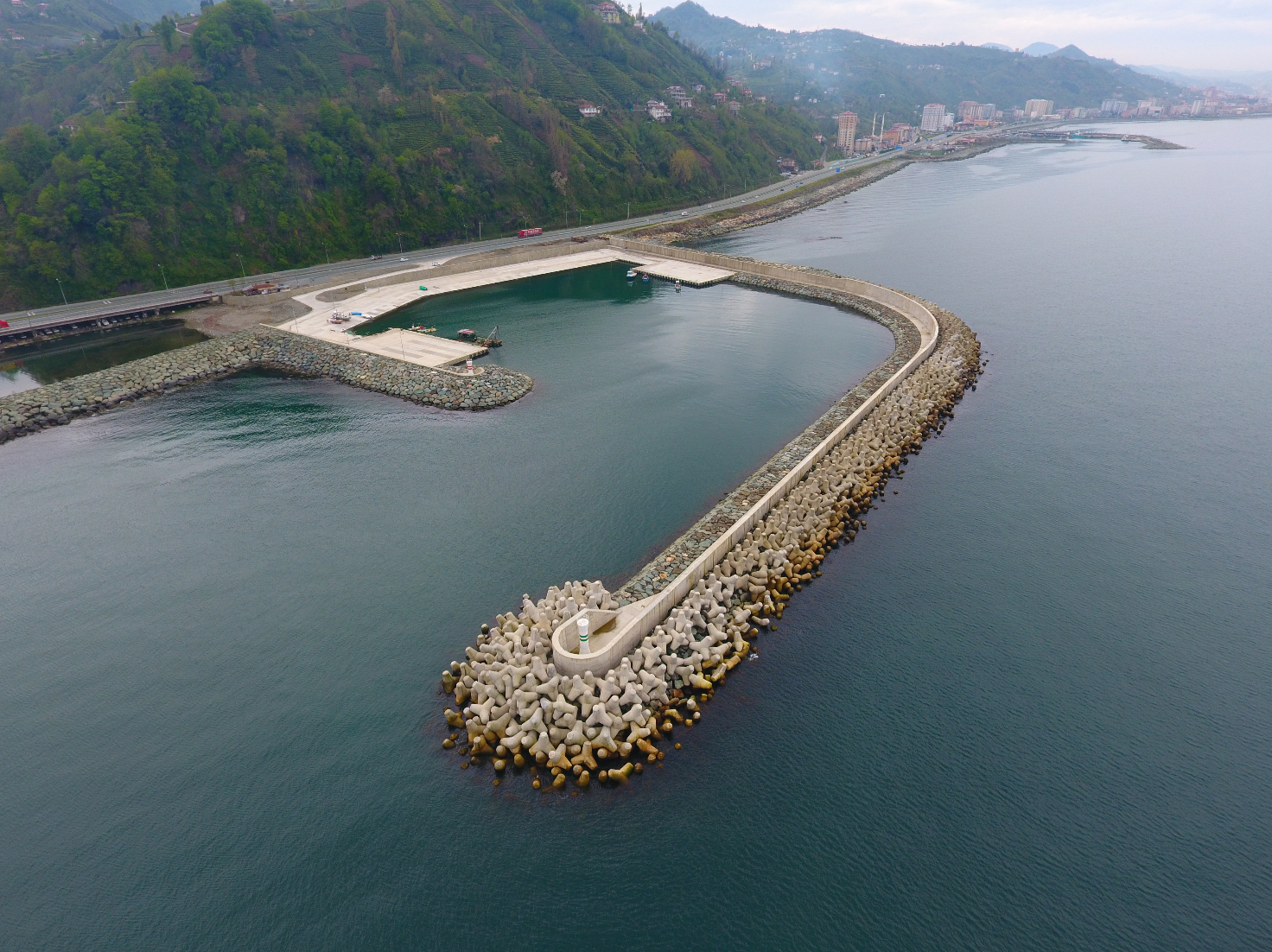 Proje bedeli		: 9.481.555,18 TLBaşlama-Bitiş	: 12.03.2014 - 27.08.2016Teknik özellikler	: 470 m ana mendirek, 95 m tali mendirek, 50 m ve (-5) mlik, 50 m  (-4) mlik, 9 m (-1) mlik rıhtım.